Co-located Conferences at ICCIT 2022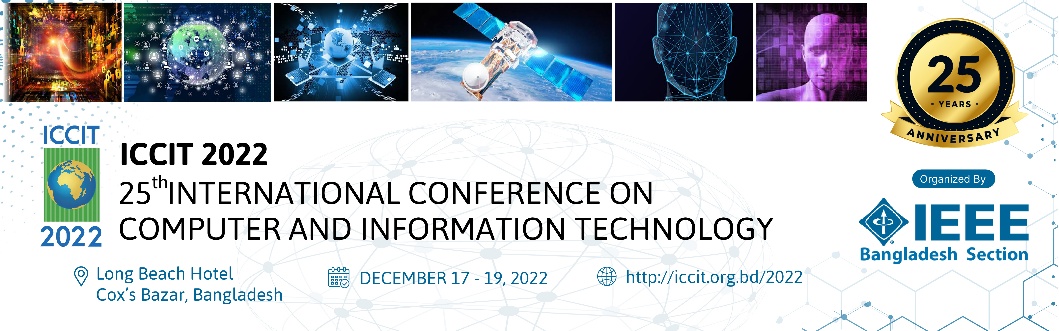 Virtual Presentation Joining LinkCo-located Conference Name Contest NameDateTimeZoom Credentials Student-LED Con 2022Session 114 – Undergraduate Project Idea Contest17 December 2022 (Day 1) 8.30 AM – 10.30 AM Room 4 (Virtual Room 4)https://us06web.zoom.us/j/8466366580?pwd=L0RablZZOXZGQzdRRlJ3bGROWXVydz09Zoom ID: 846 636 6580Password: ICCITProcon 2022Session 134 – Pitching Competition on 4IR 17 December 2022 (Day 1) 02.00 PM – 04.00 PMRoom 4 (Virtual Room 4)https://us06web.zoom.us/j/8466366580?pwd=L0RablZZOXZGQzdRRlJ3bGROWXVydz09Zoom ID: 846 636 6580Password: ICCITINDCon 2022Session 214-Entrepreneurship Idea Contest 18 December 2022 (Day 2) 8.30 AM – 10.30 AM Room 4 (Virtual Room 4)https://us06web.zoom.us/j/8466366580?pwd=L0RablZZOXZGQzdRRlJ3bGROWXVydz09Zoom ID: 846 636 6580Password: ICCITSYMPSIST 2022 Session 224 – Humanitarian Project Design Idea Contest18 December 2022 (Day 2)11.00AM-01.00PMRoom 4 (Virtual Room 4)https://us06web.zoom.us/j/8466366580?pwd=L0RablZZOXZGQzdRRlJ3bGROWXVydz09Zoom ID: 846 636 6580Password: ICCITWIE BD Summit 2022Session 234-WIE Climate Change  Idea Competition 202218 December 2022 (Day 2)Time: 02.00 PM – 04.00 PMRoom 4 (Virtual Room 4)https://us06web.zoom.us/j/8466366580?pwd=L0RablZZOXZGQzdRRlJ3bGROWXVydz09Zoom ID: 846 636 6580Password: ICCITYPCON 2022 Session 244  - Technical Talks, Workshop. 18 December 2022 (Day 2)Time: 04.30 PM – 06.45 PMRoom 4 (Virtual Room 4)https://us06web.zoom.us/j/8466366580?pwd=L0RablZZOXZGQzdRRlJ3bGROWXVydz09Zoom ID: 846 636 6580Password: ICCIT